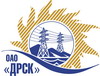 Открытое Акционерное Общество«Дальневосточная распределительная сетевая  компания»ПРОТОКОЛрассмотрения конкурсных заявокПРЕДМЕТ ЗАКУПКИ:Открытый одноэтапный электронный конкурс Выполнение мероприятий по технологическому присоединению заявителей к электрическим сетям классом напряжения до 20 кВ включительно на территории СП ЗЭС и СП СЭС филиала «ПЭС»Закупка проводится согласно ГКПЗ 2014г. раздела  2.1.1 «Услуги КС»  № 2651  на основании указания ОАО «ДРСК» от  15.08.2014 г. № 202Планируемый объем работ на весь срок действия договора: 40 000 000,00  рублей без учета НДСФорма голосования членов Закупочной комиссии: очно-заочная.ПРИСУТСТВОВАЛИ: 8 членов постоянно действующей Закупочной комиссии 2-го уровня.ВОПРОСЫ, ВЫНОСИМЫЕ НА РАССМОТРЕНИЕ ЗАКУПОЧНОЙ КОМИССИИ: О признании конкурсных  заявок соответствующим условиям закупкиО предварительной ранжировке конкурсных заявокО проведении переторжкиВОПРОС 1 «О признании конкурсных заявок соответствующими условиям закупки»ОТМЕТИЛИ:Конкурсные заявки ОАО "Востоксельэлектросетьстрой" г. Хабаровск, ул. Тихоокеанская, 165, ООО "РосГСК" г. Владивосток, ул. Калинина, 49»А» признаются удовлетворяющим по существу условиям закупки. Предлагается принять данные заявки к дальнейшему рассмотрению.ВОПРОС 2 «О предварительной ранжировке конкурсных заявок»ОТМЕТИЛИ:В соответствии с требованиями и условиями, предусмотренными извещением о закупке и Закупочной документацией, предлагается предварительно ранжировать конкурсные заявки следующим образом:ВОПРОС 3  «О проведении переторжки»ОТМЕТИЛИ:Учитывая результаты экспертизы конкурсных заявок Участников закупки, Закупочная комиссия полагает целесообразным проведение переторжки. РЕШИЛИ:Признать конкурсные заявки ОАО "Востоксельэлектросетьстрой" г. Хабаровск, ул. Тихоокеанская, 165, ООО "РосГСК" г. Владивосток, ул. Калинина, 49»А» соответствующими условиям закупки.Утвердить предварительную ранжировку конкурсных заявок Участников:Место: ООО "РосГСК" г. Владивосток, ул. Калинина, 49»А»Место: ОАО "Востоксельэлектросетьстрой" г. Хабаровск, ул. Тихоокеанская, 165Провести переторжку.Пригласить к участию в переторжке участников ОАО "Востоксельэлектросетьстрой" г. Хабаровск, ул. Тихоокеанская, 165, ООО "РосГСК" г. Владивосток, ул. Калинина, 49»А»Определить форму переторжки: заочная.Назначить переторжку на 09.10.2014 в 14:00 час. (благовещенского времени).Место проведения переторжки: ЭТП b2b-energo Техническому секретарю Закупочной комиссии уведомить участников, приглашенных к участию в переторжке о принятом комиссией решении.№ 486/УКС-Р               город  Благовещенск«06» октября 2014Наименование участниковсуммарная стоимость заявки за единицу  руб. без НДСМесто в предварительной ранжировкеНеценовая предпочтительность (в баллах на балльной шкалеот 3до 5)ООО "РосГСК"г. Владивосток, ул. Калинина, 49»А»Общая стоимость 40 000 000,00 руб. без учета НДС (47 200 000,00 руб. с учетом НДС). В т.ч. стоимость за единицу: 1. Строительство ВЛ-0,4кВ длиной 1 км., проводом СИП 2А 3*70+1*70, с применением ж/б строек марки СВ-95-3 в количестве 50 шт. – 750 000,00 руб. без учета НДС;2. Строительство ВЛ-6(10)кВ длиной 1 км., проводом АС-50, с применением ж/б строек марки СВ-105-58 в количестве 25 шт. – 830 000,00 руб. без учета НДС;3. Строительство СТП 6(10)/0,4кВ с одним силовым трансформатором мощностью 100кВа(на ж/б опоре СА 105-5) – 207 000,00 руб. без учета НДС;4. Строительство КТПН 6(10)/0,4кВ с одним силовым трансформатором мощностью 400 кВа (киоскового типа на фундаменте из блоков ФБС) – 605 000,00 руб. без учета НДС5. Перебазировка на расстояние до 100 км. – 73 000,00 руб. без учета НДС.6.  ПИР+землеустроительные работы за единицу: 533 877,09ИТОГО: 2 998 877,09 руб. без учета НДС13,00ОАО "Востоксельэлектросетьстрой"г. Хабаровск, ул. Тихоокеанская, 165Общая стоимость 40 000 000,00 руб. без учета НДС (47 200 000,00 руб. с учетом НДС). В т.ч. стоимость за единицу: 1. Строительство ВЛ-0,4кВ длиной 1 км., проводом СИП 2А 3*70+1*70, с применением ж/б строек марки СВ-95-3 в количестве 50 шт. – 1 105 322,00 руб. без учета НДС;2. Строительство ВЛ-6(10)кВ длиной 1 км., проводом АС-50, с применением ж/б строек марки СВ-105-58 в количестве 25 шт. – 848 652,00,00 руб. без учета НДС;3. Строительство СТП 6(10)/0,4кВ с одним силовым трансформатором мощностью 100кВа(на ж/б опоре СА 105-5) – 387 992,00 руб. без учета НДС;4. Строительство КТПН 6(10)/0,4кВ с одним силовым трансформатором мощностью 400 кВа (киоскового типа на фундаменте из блоков ФБС) – 763 938,00 руб. без учета НДС5. Перебазировка на расстояние до 100 км. – 50 755,00 руб. без учета НДС.ИТОГО: 3 156 659,00 руб. без учета НДС23,00Ответственный секретарь Закупочной комиссии  2 уровня ОАО «ДРСК»____________________О.А. МоторинаТехнический секретарь Закупочной комиссии  2 уровня ОАО «ДРСК»________________Е.Ю. Коврижкина